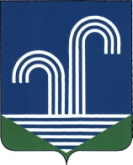 СОВЕТ БРАТКОВСКОГО СЕЛЬСКОГО ПОСЕЛЕНИЯКОРЕНОВСКОГО РАЙОНАРЕШЕНИЕот  19 октября 2022 года									№ 167с. БратковскоеО внесении изменений в решение  Совета Братковского сельского поселения Кореновского района от 22 декабря 2021 года № 125 «О бюджете Братковского сельского поселения Кореновского района на 2022 год» (с изменениями от 02.02.2022 г. №139, от 25.02.2022 г. №143, от 28.04.2022 г. №153, от 20.07.2022 №165)Совет Братковского сельского поселения Кореновского района р е ш и л:1.Внести в решение Совета Братковского сельского поселения Кореновского района от 22 декабря 2021 года № 125 «О бюджете Братковского сельского поселения Кореновского района на 2022 год» ( с изменениями от 02.02.2022 №139, от 25.02.2022 г. №143, от 28.04.2022 г. №153, от 20.07.2022г. №165) следующие изменения и дополнения:1.1.Пункт 1 подпункты 1,2,5,6,9,  изложить в следующей редакции:«1. Утвердить основные характеристики бюджета Братковского сельского поселения Кореновского района (далее по тексту – местный бюджет) на 2022 год:1) общий объем доходов в сумме 26661,5 тыс. рублей;2) общий объем расходов в сумме 26908,0 тыс. рублей;5) общий объем межбюджетных трансфертов, получаемых от других бюджетов бюджетной системы Российской Федерации в сумме 12869,3 тыс. рублей;Утвердить источники внутреннего финансирования дефицита бюджета поселения, перечень статей и видов источников финансирования дефицита бюджета на 2022 год согласно приложению № 5 к настоящему решению.2. Приложение № 1 изложить в новой редакции (приложение № 1);3. Приложение №2 изложить в новой редакции (приложение № 2);4. Приложение № 3 изложить в новой редакции (приложение № 3);5. Приложение № 4 изложить в новой редакции (приложение № 4);6. Приложение № 5 изложить в новой редакции (приложение № 5)7. Настоящее решение подлежит официальному опубликованию и размещению на официальном сайте Братковского сельского поселения Кореновского района в информационно-телекоммуникационной сети «Интернет». 8. Решение вступает в силу после его опубликования.Глава Братковскогосельского поселенияКореновского района								А.В. ДемченкоПРИЛОЖЕНИЕ № 1к решению Совета Братковскогосельского поселенияКореновского районаот 19.10.2022 №167«ПРИЛОЖЕНИЕ № 1к решению Совета Братковскогосельского поселенияКореновского районаот 22.12.2021 №125 Объем поступлений доходов в местный бюджет на 2022 год (тыс. рублей)* В части доходов, зачисляемых в местный бюджетГлава Братковскогосельского поселения Кореновского района		                            А.В. ДемченкоПРИЛОЖЕНИЕ № 2к решению Совета Братковскогосельского поселенияКореновского районаот 19.10.2022 №167«ПРИЛОЖЕНИЕ № 2к решению Совета Братковскогосельского поселенияКореновского районаот 22.12.2021 №125 РАСПРЕДЕЛЕНИЕбюджетных ассигнований местного бюджета по разделам и подразделам классификации расходов бюджетов на 2022 год (тыс.рублей)Глава Братковскогосельского поселения Кореновского района		                            А.В. ДемченкоПРИЛОЖЕНИЕ № 3к решению Совета Братковскогосельского поселенияКореновского районаот 19.10.2022 №167«ПРИЛОЖЕНИЕ № 3к решению Совета Братковскогосельского поселенияКореновского районаот 22.12.2021 №125 Распределение бюджетных ассигнованийпо целевым статьям (муниципальным программ и непрограммным направлениям деятельности), группам видов расходов классификации расходов бюджета на 2022 годтыс.руб.Глава Братковскогосельского поселения Кореновского района		                            А.В. Демченко                                                                                                                                                                                 ПРИЛОЖЕНИЕ № 4к решению Совета Братковскогосельского поселенияКореновского районаот 19.10.2022 №167«ПРИЛОЖЕНИЕ № 4к решению Совета Братковского   сельского поселения   Кореновского районаот 22.12.2021 №125 ВЕДОМСТВЕННАЯструктура расходов местного бюджета на 2022 год(тыс. рублей)Глава Братковскогосельского поселения Кореновского района		                            А.В. ДемченкоПРИЛОЖЕНИЕ № 5к решению Совета Братковскогосельского поселенияКореновского районаот 19.10.2022 №167«ПРИЛОЖЕНИЕ № 5к решению Совета Братковскогосельского поселенияКореновского районаот 22.12.2021 №125 Источники внутреннего финансирования дефицита  местного бюджета на 2022 год										(тыс. рублей)Глава Братковскогосельского поселения Кореновского района		                            А.В. ДемченкоКод Наименование групп, подгрупп, статей, подстатей, элементов, программ (подпрограмм), кодов экономической классификации доходовСуммаКод Наименование групп, подгрупп, статей, подстатей, элементов, программ (подпрограмм), кодов экономической классификации доходовСумма1 00 00000 00 0000 000Налоговые и неналоговые доходы12741,51 01 02000 01 0000 110 Налог на доходы физических лиц*2890,01 05 03000 01 0000 110Единый сельскохозяйственный налог*385,01 03 02230 01 0000 110,1 03 02240 01 0000 110,1 03 02250 01 0000 110,1 03 02260 01 0000 110Доходы от уплаты акцизов на автомобильный и прямогонный  бензин  дизельное топливо, моторные масла для дизельных и (или) карбюраторных(инжекторных) двигателей, подлежащие распределению между бюджетами субъектов Российской Федерации и местными бюджетами с учетом установленных дифференцированных нормативов отчислений в местные бюджеты1228,01 06 01030 10 0000 110Налог на имущество физических лиц, взимаемый по ставкам, применяемым к объектам налогообложения, расположенным в границах поселений*354,01 06 06033 10 0000 110Земельный налог с организаций, обладающих земельным участком, расположенным в границах сельских поселений*1300,01 06 06043 10 0000 110Земельный налог с физических лиц, обладающих земельным участком, расположенным в границах сельских поселений*1985,01 11 05035 10 0000 120Доходы от сдачи в аренду имущества, находящегося в оперативном управлении органов управления сельских поселений*46,0  1 13 01995 10 0000 130Прочие доходы от оказания платных услуг (работ) получателями средств бюджетов сельских поселений                                                        8,01 14 06025 10 0000430Доходы от продажи земельных участков, находящихся в собственности сельских поселений (за исключением земельных участков муниципальных бюджетных и автономных учреждений)4545,52 00 00000 00 0000 0002 00 00000 00 0000 000БЕЗВОЗМЕЗДНЫЕ ПОСТУПЛЕНИЯ13920,02 02 00000 00 0000 0002 02 00000 00 0000 000Безвозмездные поступления от других бюджетов бюджетной системы Российской Федерации 12869,32 02 10000 00 0000 1502 02 10000 00 0000 150Дотации бюджетам бюджетной системы Российской Федерации2357,12 02 15001 10 0000 1502 02 15001 10 0000 150Дотации бюджетам сельских поселений на выравнивание бюджетной обеспеченности из бюджета субъекта Российской Федерации2284,62 02 16001 10 0000 1502 02 16001 10 0000 150Дотации бюджетам сельских поселений на выравнивание бюджетной обеспеченности из бюджетов муниципальных районов72,52 02 30000 00 0000 1502 02 30000 00 0000 150Субвенции бюджетам бюджетной системы Российской Федерации263,62 02 35118 00 0000 1502 02 35118 00 0000 150Субвенции бюджетам на осуществление первичного воинского учета органами местного самоуправления поселений, муниципальных и городских округов259,82 02 35118 10 0000 1502 02 35118 10 0000 150Субвенции бюджетам сельских поселений на осуществление первичного воинского учета органами местного самоуправления поселений, муниципальных и городских округов259,82 02 30024 00 0000 150 2 02 30024 00 0000 150 Субвенции местным бюджетам на выполнение передаваемых полномочий субъектов Российской Федерации3,82 02 30024 10 0000 150 2 02 30024 10 0000 150 Субвенции бюджетам сельских поселений на выполнение передаваемых полномочий субъектов Российской Федерации3,82 02 25576 100000 1502 02 25576 100000 150Субсидии бюджетам сельских поселений на обеспечение комплексного развития сельских территорий734,52 02 29999 10 0000 1502 02 29999 10 0000 150Прочие субсидии бюджетам сельских поселений1285,62 02 49999 10 0000 1502 02 49999 10 0000 150Прочие межбюджетные трансферты, передаваемые  бюджетам сельских поселений8228,5 2 07 05030 10 0000 150 2 07 05030 10 0000 150Прочие безвозмездные поступления в бюджеты сельских поселений1034,7 2 18 60010 10 0000 150 2 18 60010 10 0000 150Доходы бюджетов сельских поселений от возврата остатков субсидий, субвенций и иных межбюджетных трансфертов, имеющих целевое назначение, прошлых лет из бюджетов муниципальных районов16,0Всего доходов26661,5№ п/пНаименованиеРзПРСуммаВсего расходов26908,0в том числе:1Общегосударственные вопросы01005221,6Функционирование высшего должностного лица субъекта Российской Федерации и муниципального образования0102611,0Функционирование Правительства Российской Федерации, высших органов исполнительной власти субъектов Российской Федерации, местных администраций01044092,5Обеспечение деятельности финансовых, налоговых и таможенных органов и органов финансового (финансово-бюджетного) надзора010653,2Обеспечение  проведения выборов и референдумов0107210,0Резервный фонд011110,0Другие общегосударственные вопросы0113244,92Национальная оборона 0200259,8Мобилизационная и вневойсковая подготовка0203259,83Национальная безопасность и правоохранительная деятельность030051,6Защита населения и территории от чрезвычайных ситуаций природного и техногенного характера, пожарная безопасность031025,6Другие вопросы в области национальной безопасности и правоохранительной деятельности031426,04Национальная экономика04007095,6Дорожное  хозяйство (дорожные фонды)04096904,2Связь и информатика0410187,4Другие вопросы в области национальной экономики04124,05Жилищно-коммунальное хозяйство05007669,5Коммунальное хозяйство05021,0Благоустройство05035999,9Другие вопросы в области жилищно-коммунального хозяйства05051668,66Образование07005,0Молодежная политика07075,07Культура, кинематография 08003435,6Культура08013435,68Социальная политика1000155,7Пенсионное обеспечение1001155,79Физкультура и спорт11003013,4Массовый спорт11023013,410Обслуживание государственного внутреннего и муниципального долга13010,2»№ п\пНаименованиеЦСРВРСумма№ п\пНаименованиеЦСРВРСумма12345ВСЕГО26908,01Ведомственная целевая программа «О противодействии коррупции в Братковском сельском поселении Кореновского района  на 2022 год»21100000004,0Закупки товаров, работ и услуг для обеспечения государственных (муниципальных) нужд21100000002004,02Ведомственная целевая программа «Повышение безопасности дорожного движения на территории Братковского сельского поселения Кореновского района» на 2022 год221000000098,3Закупки товаров, работ и услуг для обеспечения государственных (муниципальных) нужд221000000020098,33Ведомственная целевая программа «Комплексные мероприятия по обеспечению первичных мер пожарной безопасности на территории Братковского сельского поселения  Кореновского района на 2022 год»23100000002,5Закупки товаров, работ и услуг для обеспечения государственных (муниципальных) нужд23100000002002,54Ведомственная  целевая программа  «Информатизация Братковского сельского поселения Кореновского района на 2022 год»2410000000187,4Закупки товаров, работ и услуг для обеспечения государственных (муниципальных) нужд2410000000200187,45Ведомственная целевая программа«Поддержка малого и среднего предпринимательства в Братковском сельском поселении Кореновского района на 2022 год»25100000004,0Закупки товаров, работ и услуг для обеспечения государственных (муниципальных) нужд25100000002004,06Ведомственная целевая программа «Энергосбережение и повышение энергетической эффективности на  территории  Братковского сельского поселения Кореновского района» в 2022 году26100000001,0Закупки товаров, работ и услуг для обеспечения государственных (муниципальных) нужд26100000002001,07Ведомственная целевая программа «Молодежь Братковского сельского поселения Кореновского района» на 2022 год29100000005,0Закупки товаров, работ и услуг для обеспечения государственных (муниципальных) нужд29100000002005,0Ведомственная целевая программа «Реализация инициативных проектов в Братковском сельском поселении Кореновского района на 2022 год»371000000015,0Закупки товаров, работ и услуг для обеспечения государственных (муниципальных) нужд371000000020015,0Ведомственная целевая программа «Реализация инициативных проектов в Братковском сельском поселении Кореновского района на 2022 год»37100629502228,5Закупки товаров, работ и услуг для обеспечения государственных (муниципальных) нужд37100629502002228,58Ведомственная целевая программа «Гармонизация межнациональных отношений и развитие национальных культур в Братковском сельском поселении Кореновского района»38100000001,0Закупки товаров, работ и услуг для обеспечения государственных (муниципальных) нужд38100000002001,09Ведомственная целевая программа «Борьба с сорной и карантинной растительностью, проведение противоклещевых (акарицидных) мероприятий на территории Братковского сельского поселения Кореновского района»39100000006,0Закупки товаров, работ и услуг для обеспечения государственных (муниципальных) нужд39100000002006,010Ведомственная целевая программа «Благоустройство территории Братковского сельского поселения Кореновского района» на 2022 год36100000002885,8Закупки товаров, работ и услуг для обеспечения государственных (муниципальных) нужд36100L57662001049,3Закупки товаров, работ и услуг для обеспечения государственных (муниципальных) нужд36100S27202001836,511Ведомственная целевая программа «Организация обустройства мест массового отдыха населения на территории Братковского сельского поселения Кореновского района» на 2022 год36100629803000,0Закупки товаров, работ и услуг для обеспечения государственных (муниципальных) нужд36100629802003000,012Ведомственная целевая программа «Развитие физической культуры и спорта на территории Братковского сельского поселения Кореновского района» на 2022 год28100629803000,0Закупки товаров, работ и услуг для обеспечения государственных (муниципальных) нужд28100629802003000,013Высшее должностное лицо органа местного самоуправления5020000010611,0Расходы на обеспечение функций органов местного самоуправления5020000010100611,014Обеспечение функционирования администрации Братковского сельского поселения Кореновского района51200000104041,9Расходы на выплаты персоналу государственных (муниципальных) органов51200000101003578,7Закупки товаров, работ и услуг для обеспечения государственных (муниципальных) нужд5120000010200415,3Иные бюджетные ассигнования512000001080047,915Осуществление отдельных полномочий Краснодарского края по образованию и организации деятельности административных комиссий51600601903,8Закупки товаров, работ и услуг для обеспечения государственных (муниципальных) нужд51600601902003,816Обеспечение деятельности контрольно-счетной палаты Кореновского района528000000053,2Иные межбюджетные трансферты528000000050053,217Обеспечение деятельности уполномоченного учреждения муниципального образования Кореновский район по осуществлению полномочий заказчиков Братковского сельского поселения Кореновского района на определение поставщиков (подрядчиков, исполнителей)548000000038,0Иные межбюджетные трансферты548000000050038,018Обеспечение деятельности уполномоченного органа муниципального образования Кореновский район по выполнению полномочий по внутреннему муниципальному финансовому контролю.598000000046,8Иные межбюджетные трансферты598000000050046,819Финансовое обеспечение непредвиденных расходов513000010010,0Резервный фонд администрации Братковского сельского поселения Кореновского района513000010010,0Иные бюджетные ассигнования513000010080010,020Компенсационные выплаты руководителям ТОС514000021024,0Социальное обеспечение и иные выплаты населению514000021010024,021Мероприятия по информационному обслуживанию деятельности Совета Братковского сельского поселения и администрации Братковского сельского поселения Кореновского района514000022025,0Закупки товаров, работ и услуг для обеспечения государственных (муниципальных) нужд514000022020025,022Осуществление первичного воинского учета на территориях, где отсутствуют военные комиссариаты5170051180259,8Расходы на выплаты персоналу государственных (муниципальных ) органов5170051180100259,823Мероприятия по созданию  условий для деятельности добровольных формирований населения по охране общественного порядка564000024025,0Закупки товаров, работ и услуг для обеспечения государственных (муниципальных) нужд564000024020025,024Прочие обязательства Братковского сельского поселения5840000330153,9Закупки товаров, работ и услуг для обеспечения государственных (муниципальных) нужд584000033020059,9Иные бюджетные ассигнования584000033080094,025Мероприятия по предупреждению и ликвидация последствий чрезвычайных ситуаций и стихийных бедствий704000024023,1Закупки товаров, работ и услуг для обеспечения государственных (муниципальных) нужд704000024020023,126Уличное освещение7140000260200,0Закупки товаров, работ и услуг для обеспечения государственных (муниципальных) нужд7140000260200200,027Организация и содержание мест захоронений71400002905,0Закупки товаров, работ и услуг для обеспечения государственных (муниципальных) нужд71400002902005,028Прочие мероприятия по благоустройству городских округов и поселений7140000300688,0Закупки товаров, работ и услуг для обеспечения государственных (муниципальных) нужд7140000300200544,2Иные бюджетные ассигнования71400003008001,229Обеспечение деятельности подведомственных учреждений72200000001668,6Расходы на выплаты персоналу казенных учреждений7220000000100783,5Закупки товаров, работ и услуг для обеспечения государственных (муниципальных) нужд7220000000200880,7Иные бюджетные ассигнования72200000008004,430Обеспечение населения услугами учреждений культуры60200000202023,0Предоставление субсидий бюджетным, автономным учреждениям и иным некоммерческим организациям60200000206002023,031Организация библиотечного обслуживания61200000201412,6Предоставление субсидий бюджетным, автономным учреждениям и иным некоммерческим организациям61200000206001412,632Физкультурно-оздоровительная работа и спортивные мероприятия554000000013,4Закупки товаров, работ и услуг для обеспечения государственных (муниципальных) нужд55400000002005,0Иные выплаты, за исключением фонда оплаты труда государственных (муниципальных) органов, лицам, привлекаемым согласно законодательству для выполнения отдельных полномочий55400000001008,433Дорожное хозяйство (дорожные фонды)70000000003920,1Строительство, модернизация, ремонт и содержание автомобильных дорог, в том числе дорог в поселении (за исключением автомобильных дорог федерального значения)73400002003120,1Закупки товаров, работ и услуг для обеспечения государственных (муниципальных) нужд73400002002003120,134Уличное освещение7340000260800,0Закупки товаров, работ и услуг для обеспечения государственных (муниципальных) нужд7340000260200800,035Расходы по пенсионному обеспечению муниципальных служащих за выслугу лет лицам, замещавщим муниципальные должности и должности муниципальной службы в администрации Братковского сельского поселения Кореновского района5840000350155,7Социальное обеспечение и иные выплаты населению5840000350300155,736Мероприятия по обеспечению проведения выборов и референдумов Братковского сельского поселения Кореновского района5150000000210,0Иные бюджетные ассигнования5150000000800210,037Обслуживание государственного (муниципального долга)51400003100,2Обслуживание муниципального долга51400003107000,2»№ п/пНаименованиеВедРЗПРЦСРВРСумма на годВСЕГО26908,,0Администрация Братковского сельского поселения9921Общегосударственные вопросы99201005221,6Функционирование высшего должностного лица субъекта Российской Федерации и муниципального образования99201025000000000611,0Высшее должностное лицо органа местного самоуправления99201025020000010611,0Расходы на обеспечение функций органов местного самоуправления99201025020000010100611,0Функционирование Правительства Российской Федерации, высших органов исполнительной власти субъектов Российской Федерации, местных администраций992010450000000004092,5Обеспечение функционирования администрации Братковского сельского поселения Кореновского района992010451200000104041,9Расходы на выплаты персоналу государственных(муниципальных) органов992010451200000101003578,7Закупки товаров, работ и услуг для государственных(муниципальных  нужд99201045120000010200415,3Иные бюджетные ассигнования9920104512000001080047,9Осуществление отдельных полномочий Краснодарского края по образованию и организации деятельности административных комиссий992010451600601903,8Закупки товаров, работ и услуг для государственных(муниципальных ) нужд992010451600601902003,8Обеспечение деятельности уполномоченного органа муниципального образования Кореновский район по выполнению полномочий по внутреннему муниципальному финансовому контролю.9920104598000000046,8Иные межбюджетные трансферты9920104598000000050046,8Обеспечение деятельности финансовых, налоговых и таможенных органов и органов финансового (финансово-бюджетного) надзора992010653,2Обеспечение деятельности контрольно-счетной палаты МО Кореновский район9920106528000000053,2Иные межбюджетные трансферты9920106528000000050053,2Мероприятия по обеспечению проведения выборов и референдумов Братковского сельского поселения Кореновского района99201075150000000210,0Иные бюджетные ассигнования99201075150000000800210,0Резервный фонд992011110,0Финансовое обеспечение непредвиденных расходов9920111513000010010,0Резервный фонд администрации Братковского сельского поселения Кореновского района9920111513000010010,0Иные бюджетные ассигнования9920111513000010080010,0Другие общегосударственные вопросы9920113244,9 Прочие обязательства муниципального образования9920113514000021024,0Компенсационные выплаты руководителям ТОС9920113514000021024,0Социальное обеспечение и иные выплаты населению9920113514000021010024,0Мероприятия по информационному обслуживанию деятельности Совета Братковского сельского поселения и администрации Братковского сельского поселения Кореновского района9920113514000022025,0Закупки товаров, работ и услуг для государственных нужд9920113514000022020025,0Прочие обязательства Братковского сельского поселения99201135840000330153,9Закупки товаров, работ и услуг для государственных нужд9920113584000033020059,9Иные бюджетные ассигнования9920113584000033080094,0Ведомственная целевая программа «О противодействии коррупции в Братковском сельском поселении Кореновского района на 2020год»992011321100000004,0Закупки товаров, работ и услуг для государственных нужд992011321100000002004,0Обеспечение деятельности уполномоченного учреждения муниципального образования Кореновский район по осуществлению полномочий заказчиков Братковского сельского поселения Кореновского района на определение поставщиков (подрядчиков, исполнителей)9920113548000000038,0Иные межбюджетные трансферты9920113548000000050038,02Национальная оборона9920200259,8Мобилизационная и вневойсковая подготовка9920203259,8Обеспечение первичного воинского учета на территориях, где отсутствуют военные комиссариаты99202035170051180259,8Осуществление первичного воинского учета на территориях, где отсутствуют военные комиссариаты99202035170051180259,8Расходы на выплаты персоналу государственных (муниципальных ) органов99202035170051180100259,83Национальная безопасность и правоохранительная деятельность992030051,6Защита населения и территории от чрезвычайных ситуаций природного и техногенного характера, пожарная безопасность992031025,6Ведомственная целевая программа « Комплексные мероприятия по обеспечению первичных мер пожарной безопасности на территории Братковского сельского поселения Кореновского района на 2022 год»992031023100000002,5Закупки товаров, работ и услуг для обеспечения государственных (муниципальных) нужд992031023100000002002,5Мероприятия по предупреждению и ликвидация последствий чрезвычайных ситуаций и стихийных бедствий9920310704000024023,1Закупки товаров, работ и услуг для обеспечения государственных (муниципальных) нужд9920310704000024020023,1Другие вопросы в области национальной безопасности и правоохранительной деятельности992031426,0Мероприятия по созданию  условий для деятельности добровольных формирований населения по охране общественного порядка 9920314564000024025,0Закупки товаров, работ и услуг для обеспечения государственных (муниципальных) нужд9920314564000024020025,0Ведомственная целевая программа «Гармонизация межнациональных отношений и развитие национальных культур в Братковском сельском поселении Кореновского района»992031438100000001,0Закупки товаров, работ и услуг для обеспечения государственных (муниципальных) нужд992031438100000002001,04Национальная экономика99204007095,6Дорожное хозяйство (дорожные фонды)99204096904,2Ведомственная целевая программа «Повышение безопасности дорожного движения на территории Братковского сельского поселения Кореновского района» на 2022 год9920409221000000098,3Закупки товаров, работ и услуг для обеспечения государственных (муниципальных) нужд9920409221000000020098,3Ведомственная целевая программа «Благоустройство территории Братковского сельского поселения Кореновского района» на 2022 год992040936100L57661049,3Закупки товаров, работ и услуг для обеспечения государственных (муниципальных) нужд992040936100L57662001049,3Ведомственная целевая программа «Благоустройство территории Братковского сельского поселения Кореновского района» на 2022 год992040936100S27201836,5Закупки товаров, работ и услуг для обеспечения государственных (муниципальных) нужд992040936100S272062001836,5Строительство, модернизация, ремонт и содержание автомобильных дорог, в том числе дорог в поселении (за исключением автомобильных дорог федерального значения)992040973400002003120,1Закупки товаров, работ и услуг для обеспечения государственных (муниципальных) нужд992040973400002002003120,1Уличное освещение99204097340000260800,0Закупки товаров, работ и услуг для обеспечения государственных (муниципальных) нужд99204097340000260200800,0Связь и информатика9920410187,4Ведомственная целевая программа «Информатизация Братковского сельского поселения Кореновского района на 2022 год»99204102410000000187,4Закупки товаров, работ и услуг для обеспечения государственных (муниципальных) нужд99204102410000000200187,4Другие вопросы в области национальной экономики99204124,0Ведомственная целевая программа«Поддержка малого и среднего предпринимательства в Братковском сельском поселении Кореновского района на 2022 год»992041225100000004,0Закупки товаров, работ и услуг для обеспечения государственных (муниципальных) нужд992041225100000002004,05Жилищно - коммунальное хозяйство99205007669,5Коммунальное хозяйство99205021,0Ведомственная целевая программа «Энергосбережение и повышение энергетической эффективности на  территории  Братковского сельского поселения Кореновского района» в 2022 году992050226100000001,0Закупки товаров, работ и услуг для обеспечения государственных (муниципальных) нужд992050226100000002001,0Благоустройство99205035999,9Уличное освещение99205037140000260200,0Закупки товаров, работ и услуг для обеспечения государственных (муниципальных) нужд99205037140000260200200,0Организация и содержание мест захоронений992050371400002905,0Закупки товаров, работ и услуг для обеспечения государственных (муниципальных) нужд992050371400002902005,0Прочие мероприятия по благоустройству городских округов и поселений99205037140000300545,4Закупки товаров, работ и услуг для обеспечения государственных (муниципальных) нужд99205037140000300200544,2Иные бюджетные ассигнования992050371400003008001,2Ведомственная целевая программа «Реализация инициативных проектов в Братковском сельском поселении Кореновского района на 2022 год»9920503371000000015,0Закупки товаров, работ и услуг для обеспечения государственных (муниципальных) нужд9920503371000000020015,0Ведомственная целевая программа «Реализация инициативных проектов в Братковском сельском поселении Кореновского района на 2022 год»992050337100629502228,5Закупки товаров, работ и услуг для обеспечения государственных (муниципальных) нужд992050337100629502002228,5Ведомственная целевая программа «Борьба с сорной и карантинной растительностью, проведение противоклещевых (акарицидных) мероприятий на территории Братковского сельского поселения Кореновского района» 992050339100000006,0Закупки товаров, работ и услуг для обеспечения государственных (муниципальных) нужд992050339100000002006,0Ведомственная целевая программа «Организация обустройства мест массового отдыха населения на территории Братковского сельского поселения Кореновского района» на 2022 год992050336100629803000,0Закупки товаров, работ и услуг для обеспечения государственных (муниципальных) нужд992050336100629802003000,0Другие вопросы в области жилищно-комунального хозяйства99205051668,6Обеспечение деятельности подведомственных учреждений992050572200000001668,6Расходы на выплаты персоналу казенных учреждений99205057220000000100783,5Иные закупки товаров, работ и услуг для обеспечения государственных (муниципальных) нужд99205057220000000200880,7Иные бюджетные ассигнования992050572200000008004,46Образование 99207005,0Молодежная политика и оздоровление детей99207075,0Ведомственная целевая программа  «Молодежь Братковского сельского поселения Кореновского района» на 2022 год992070729100000005,0Закупки товаров, работ и услуг для обеспечения государственных (муниципальных) нужд992070729100000002005,07Культура, кинематография 99208003435,6Культура99208013435,6Обеспечение населения услугами учреждений культуры992080160200000202023,0Предоставление субсидий бюджетным, автономным учреждениям и иным некоммерческим организациям992080160200000206002023,0Организация библиотечного обслуживания992080161200000201412,6Расходы на обеспечение деятельности (оказание услуг) муниципальных учреждений992080161200000201412,6Предоставление субсидий бюджетным, автономным учреждениям и иным некоммерческим организациям992080161200000206001412,68Социальная политика9921000155,7Пенсионное обеспечение9921001155,7Расходы по пенсионному обеспечению муниципальных служащих за выслугу лет лицам, замещавщим муниципальные должности и должности муниципальной службы в администрации Братковского сельского поселения Кореновского района99210015840000350155,7Социальное обеспечение и иные выплаты населению99210015840000350300155,79 Физическая культура и спорт99211003013,4Массовый спорт99211023013,4Мероприятия в области здравоохранения, спорта и физической культуры, туризма9921102554000000013,4Закупки товаров, работ и услуг для обеспечения государственных (муниципальных) нужд992110255400000002005,0Иные выплаты, за исключением фонда оплаты труда государственных (муниципальных) органов, лицам, привлекаемым согласно законодательству для выполнения отдельных полномочий992110255400000001008,4Ведомственная целевая программа «Развитие физической культуры и спорта на территории Братковского сельского поселения Кореновского района» на 2022 год992110228100629803000,0Закупки товаров, работ и услуг для обеспечения государственных (муниципальных) нужд992110228100629802003000,010Обслуживание государственного и муниципального долга99213000,2Обслуживание государственного внутреннего и муниципального долга99213010,2Процентные платежи по муниципальному долгу муниципального образования992130151400003100,2Обслуживание муниципального долга992130151400003107000,2»Код Бюджетной классификацииНаименование сумма000 01 00 00 00 00 0000 000Источники внутреннего финансирования дефицита бюджетов, всего246,5000 01 00 00 00 00 0000 000в том числе:000 01 03 00 00 00 0000 000Бюджетные кредиты от других бюджетов бюджетной системы Российской Федерации-267,0000 01 03 01 00 00 0000 700Получение бюджетных кредитов от других бюджетов бюджетной системы Российской Федерации в валюте Российской Федерации0,0000 01 03 01 00 10 0000 710Получение кредитов от других бюджетов бюджетной системы Российской Федерации бюджетами городских поселений в валюте Российской Федерации0,0000 01 03 01 00 00 0000 800Погашение бюджетных кредитов, полученных от других бюджетов бюджетной системы Российской Федерации в валюте Российской Федерации-267,0000 01 03 01 00 10 0000 810Погашение бюджетами городских поселений кредитов  от других бюджетов бюджетной системы Российской Федерации в валюте Российской Федерации-267,0000 01 05 00 00 00 0000 000Изменение остатков средств на счетах по учету средств бюджета513,5000 01 05 00 00 00 0000 500 Увеличение остатков средств бюджетов-26661,5000 01 05 02 00 00 0000 500Увеличение прочих остатков средств бюджетов-26661,5000 01 05 02 01 00 0000 500Увеличение прочих остатков денежных средств бюджетов-26661,5000 01 05 02 01 10 0000 510Увеличение прочих остатков денежных средств поселений-26661,5000 01 05 00 00 00 0000 600  Уменьшение остатков средств бюджетов27175,0000 01 05 02 00 00 0000 600Уменьшение прочих остатков средств бюджетов 27175,0000 01 05 02 01 00 0000 610Уменьшение прочих остатков денежных средств бюджетов27175,0000 01 05 02 01 10 0000 610Уменьшение прочих остатков денежных средств поселений27175,0»